Figure S1aGA waveforms for midline- N1a electrode locations for the valid condition (solid line) and invalid condition (dashed line). Target onset at t=0. Blue shading: 130 – 180 ms. 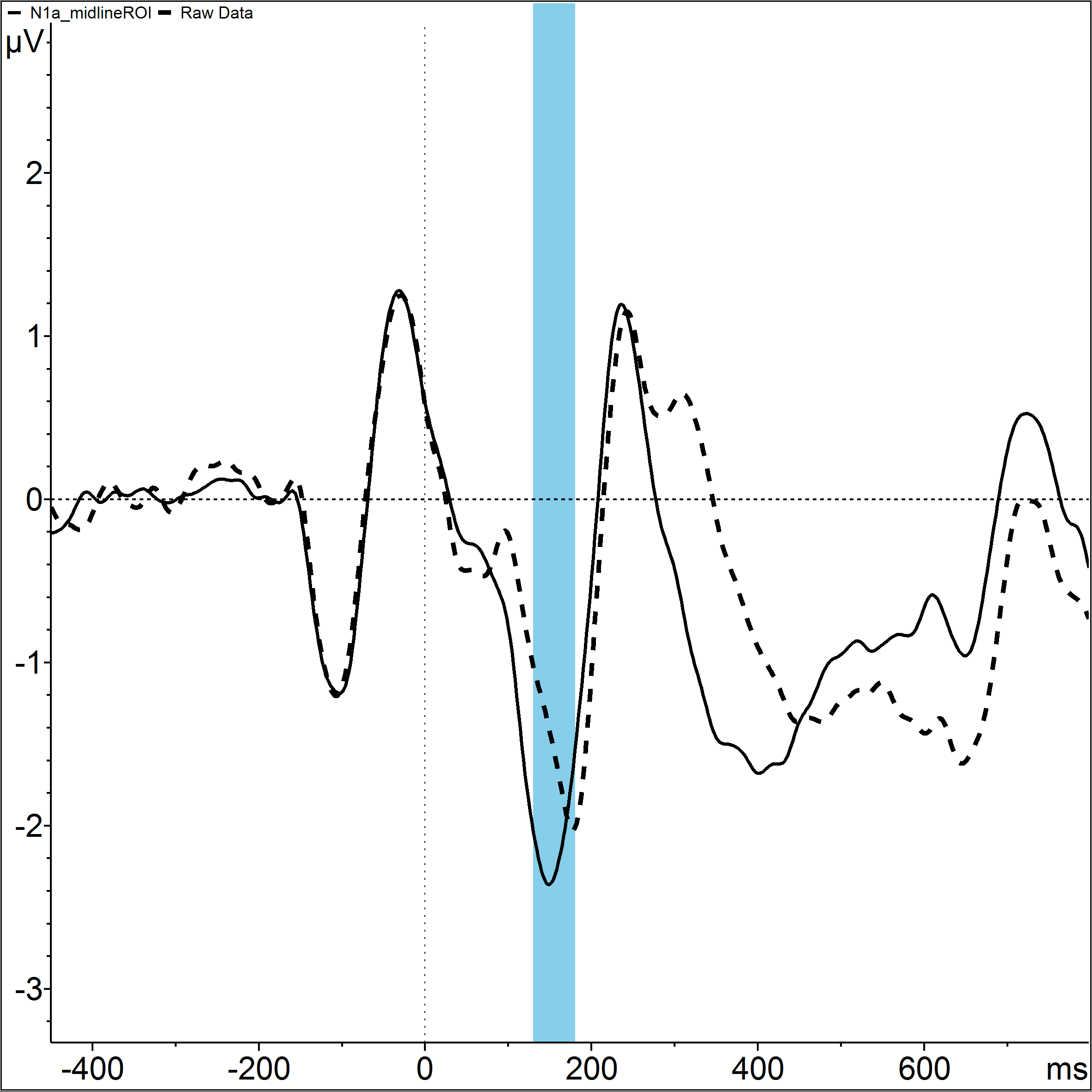 Figure S1b 
Corresponding scalp topographies for N1a components between 130 and 180 ms for the valid (upper image) and invalid condition (image below).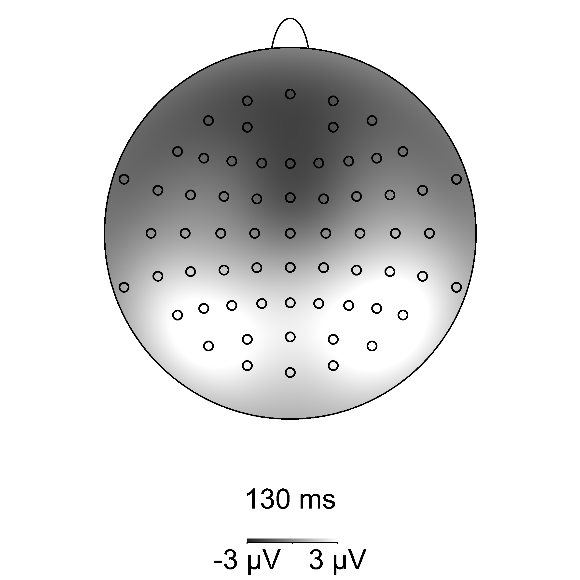 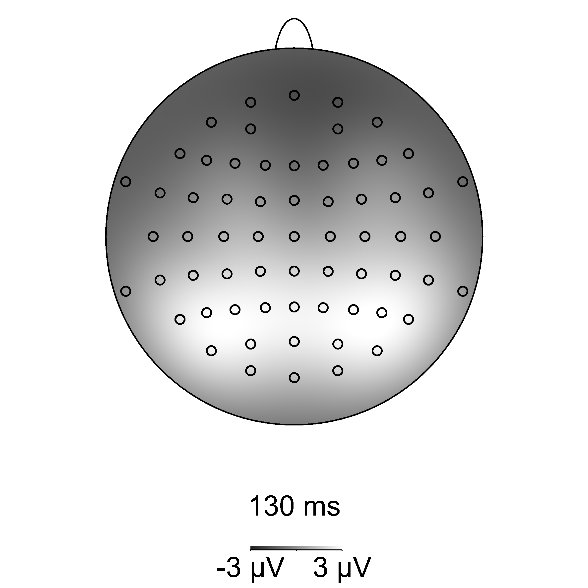 Figure S2aGA waveforms for midline- N1a electrode locations for the valid condition (solid line) and invalid condition (dashed line). Target onset at t=0. Blue shading: 130 – 180 ms. 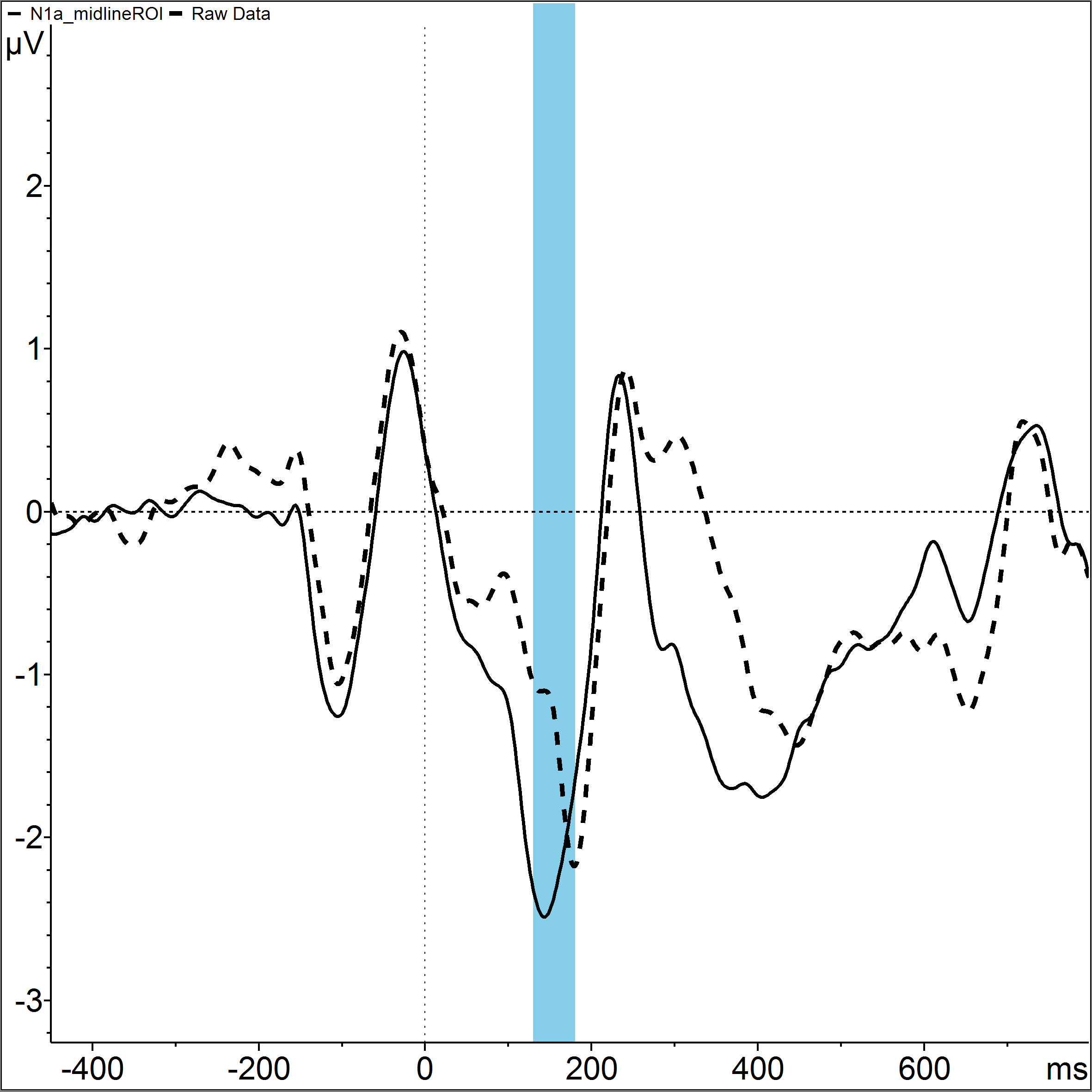 Figure S2b Corresponding scalp topographies for N1a components between 130 and 180 ms for the valid (upper image) and invalid condition (image below)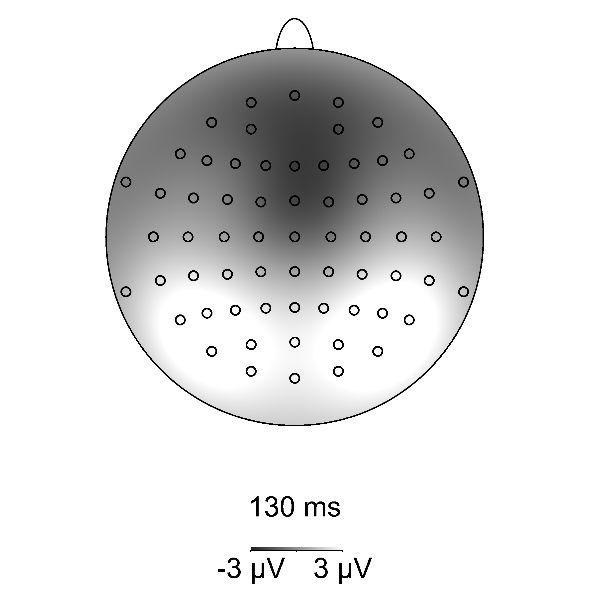 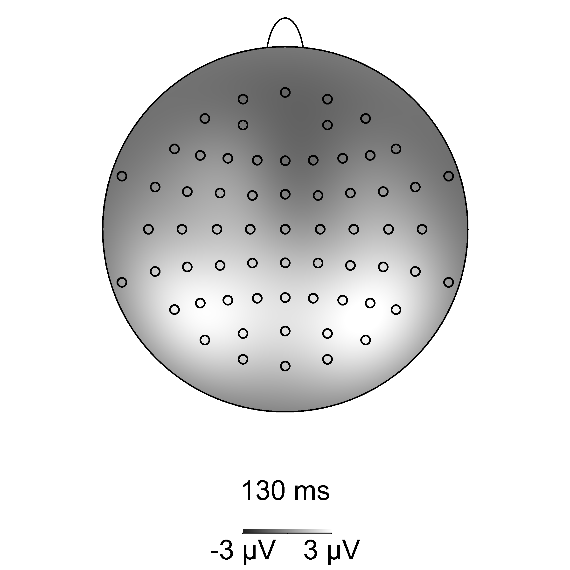 Figure S3aGA waveforms for midline- N1a electrode locations for the valid condition (solid line) and invalid condition (dashed line). Target onset at t=0. Blue shading: 130 – 180 ms.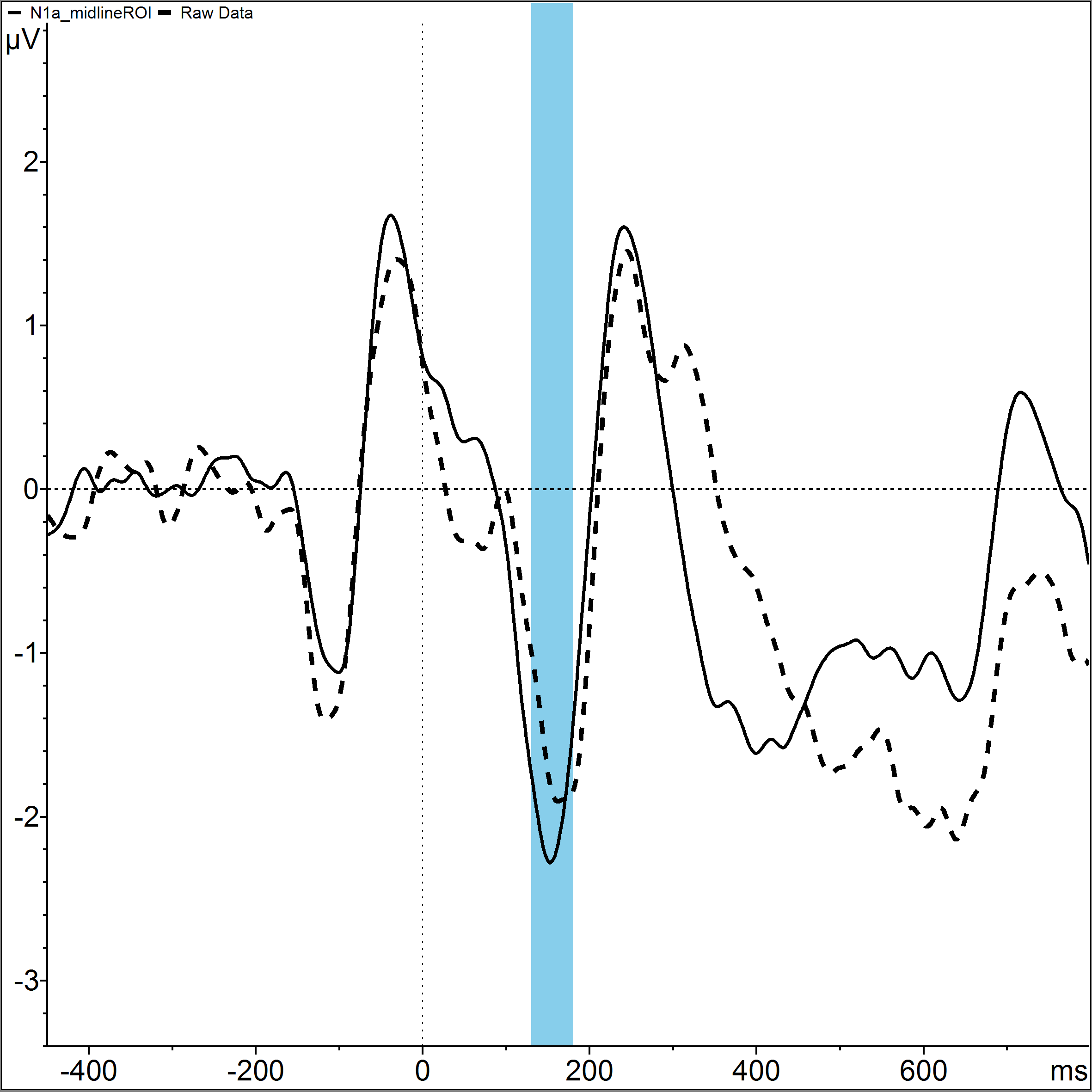 Figure S3b Corresponding scalp topographies for N1a components between 130 and 180 ms for the valid (upper image) and invalid condition (image below)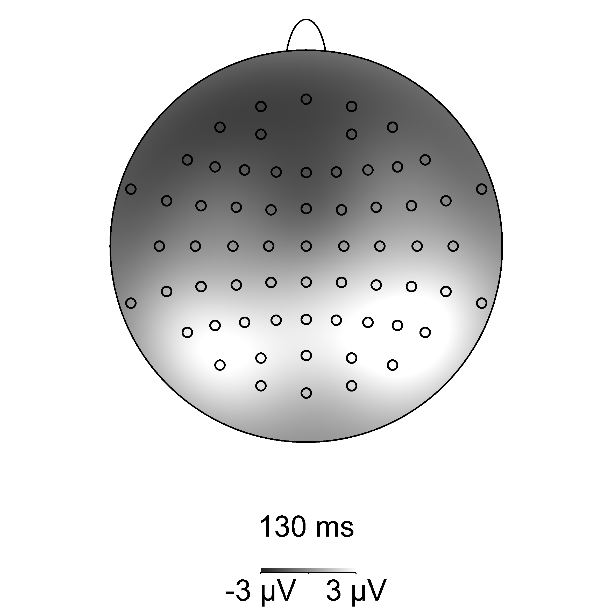 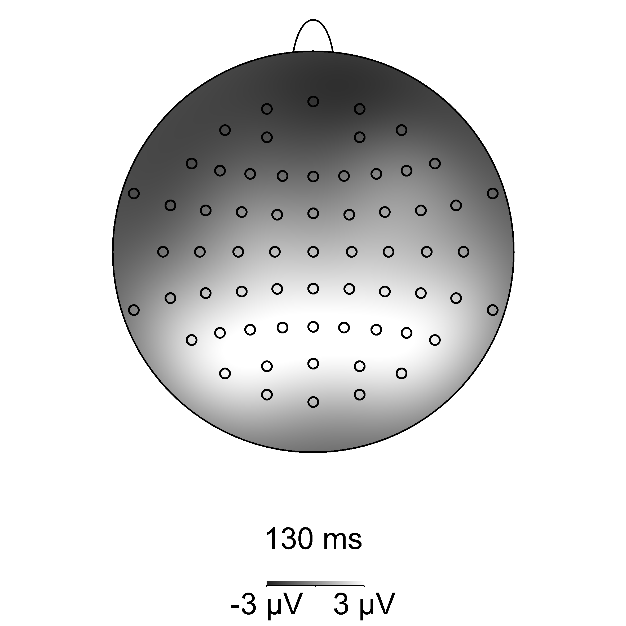 Figure S4aGA contralateral minus ipsilateral difference waves for the valid condition (solid line) and invalid condition (dashed line).Target onset at t=0. Blue shading: 160 – 200 ms. 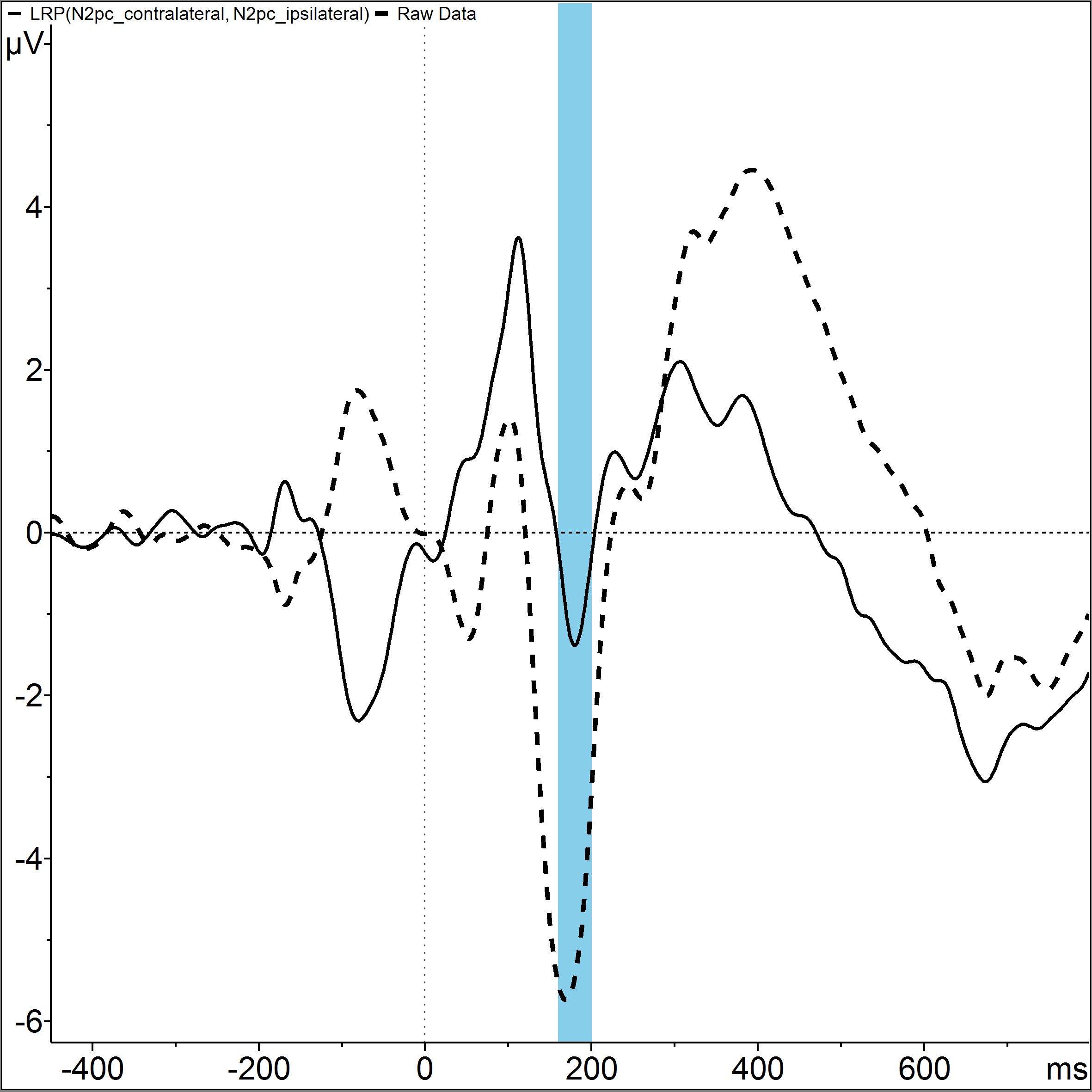 Figure S4bCorresponding scalp N1pc scalp topographies in the valid (160 - 190 ms; upper image) and invalid condition (170 - 200 ms; image below).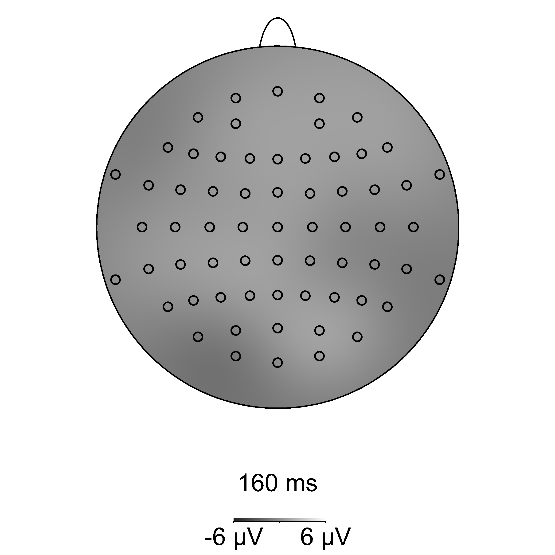 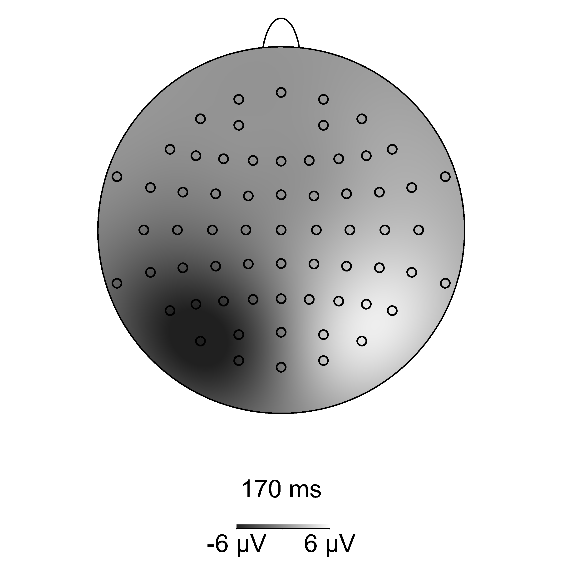 Figure S5aGA contralateral minus ipsilateral difference waves for the valid condition (solid line) and invalid condition (dashed line). Target onset at t=0. Blue shading: 160 – 200 ms.  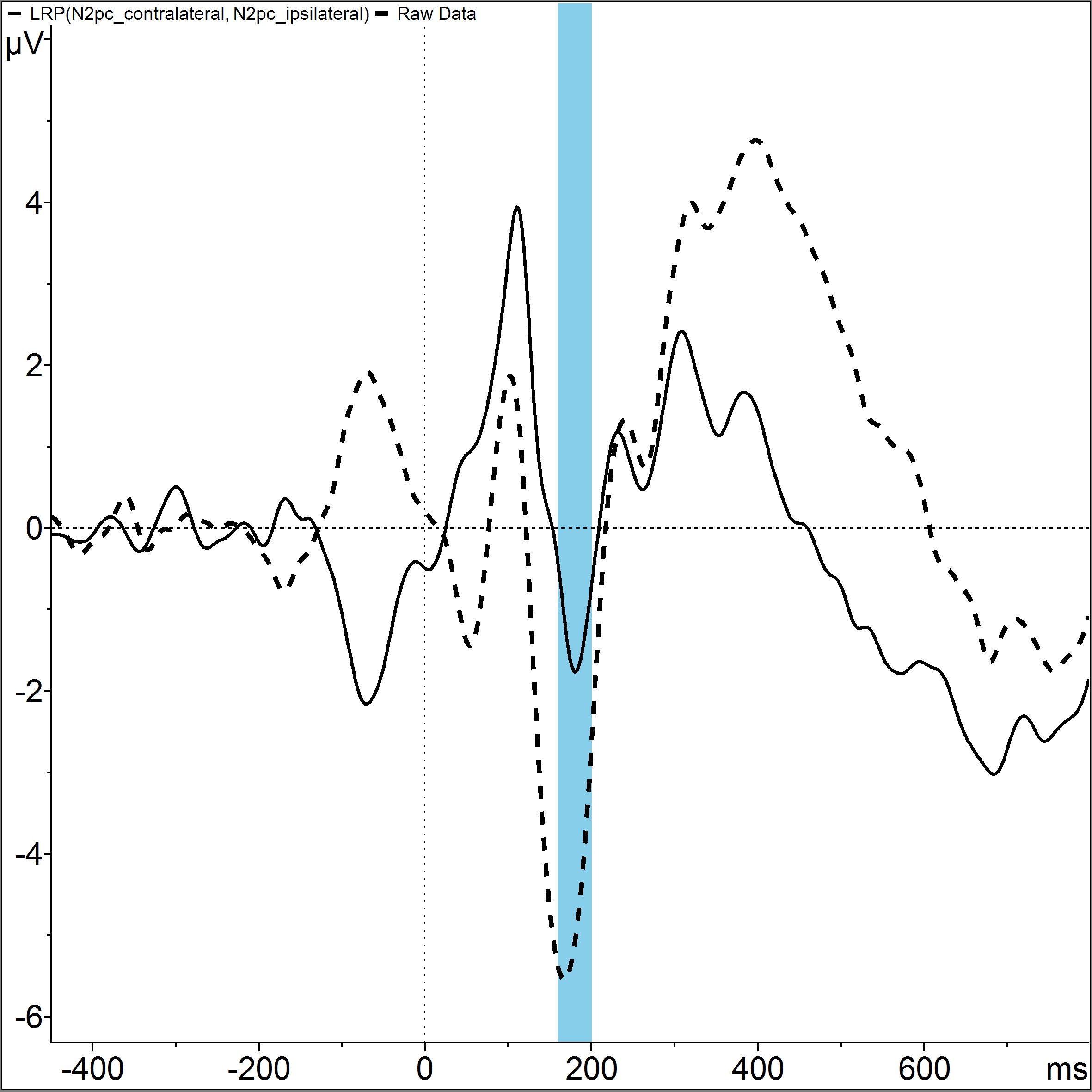 Figure S5bCorresponding scalp N1pc scalp topographies in the valid (160 - 190 ms; upper image) and invalid condition (170 - 200 ms; image below) 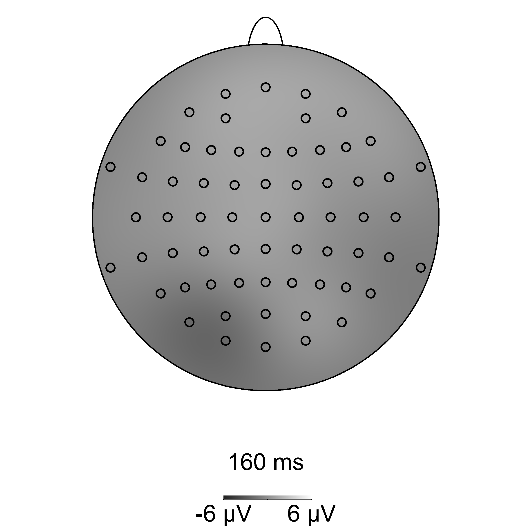 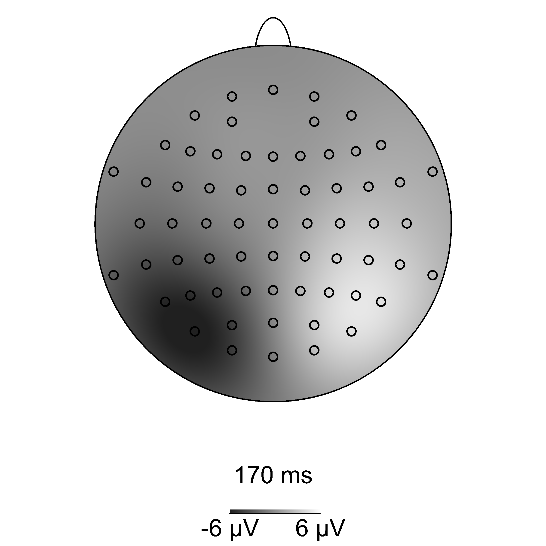 Figure S6aGA contralateral minus ipsilateral difference waves for the valid condition (solid line) and invalid condition (dashed line). Target onset at t=0. Blue shading: 160 – 200 ms.  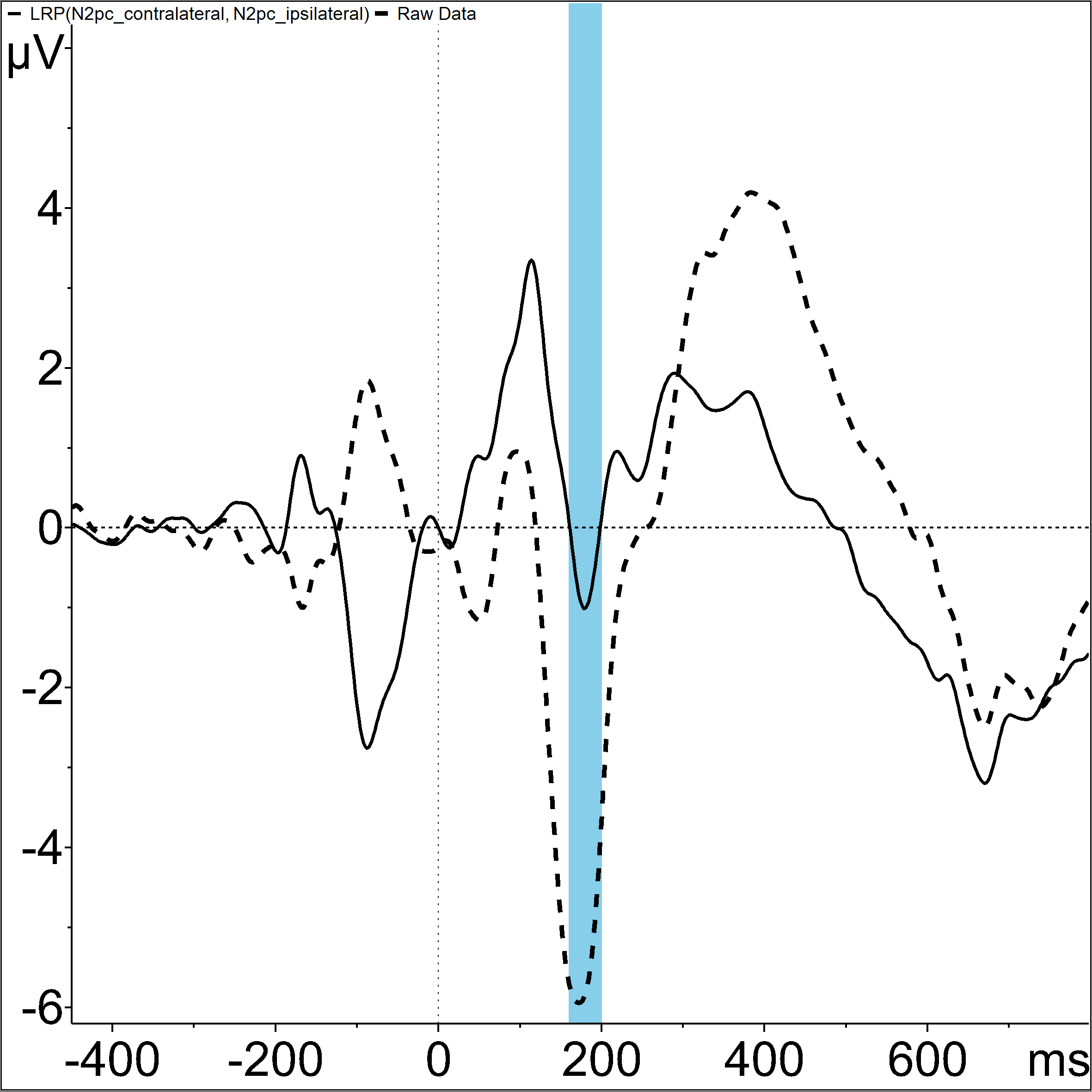 Figure S6bCorresponding scalp N1pc scalp topographies in the valid (160 - 190 ms; upper image) and invalid condition (170 - 200 ms; image below) 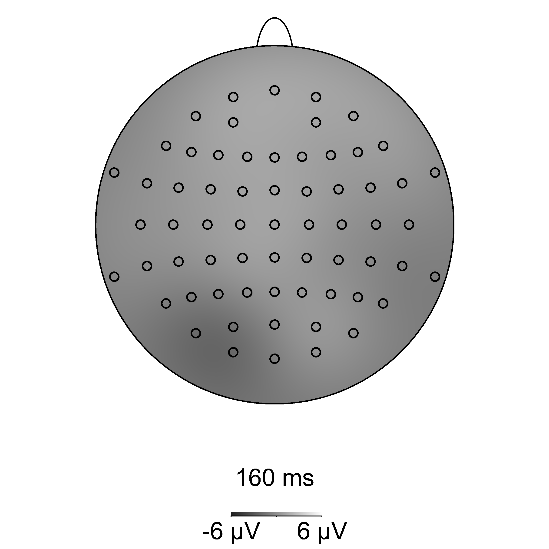 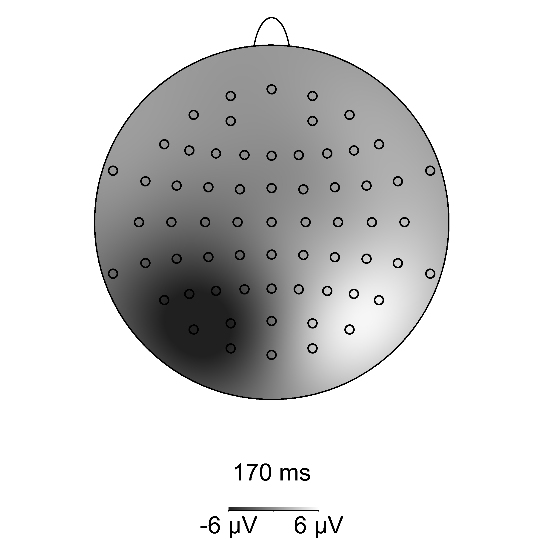 